Thank you for your interest in the Helmholtz Laboratory for the Geochemistry of the Earth Surface (HELGES), GFZ Potsdam. Because our laboratory space and staff capacities are limited, we need to evaluate your application in an internal review process, and therefore kindly ask you to fill this form and provide us with further information about the project, samples and analyses. With your application you acknowledge the current Terms and Conditions published at the HELGES-website.We will evaluate your application and make a decision based on the following criteria:Innovative scientific potential Feasibility (i.e., methods to be used, type of samples, man power involved in performing the work and publishing the results)Availability of third-party fundingPublication record of scientists involvedProject detailsProject abstractPlease provide a concise summary about the overall rationale of the study, scientific aims, hypotheses to be tested, origin and type of samples, study areas, and planned analysis.Optional: You may attach an additional maximum 2 pages with this application that describe the current state of your investigation and/or provide an outline of your future research plan.Related Research. Please cite the most important publications (by yourself or others):Describe any current research that is directly related to this proposal:List of other scientists involved in this project:List of peer-reviewed publications (past 5 years) of scientist and/or supervisor who will publish the resultsFunding detailsFor applications that are part of third-party funded projects please indicate source of funding. Please also indicate whether there are funds allocated for analysis costs and/or consumables.Information about samples and analyses:Type of nuclide:        10Be               26Al             9Be (meteoric 10Be)             Type and origin of samples (applies to meteoric 10Be): Description of samples.  Describe sampling, pre-treatment, storage (e.g., field locations or experimental setup, filtering, acidification, crushing, pulverization and materials with which samples have been in contact during, sampling, preparation, storage (e.g., steel jaw crusher, agate mill, filters, plastic bags or bottles,…), storage conditions (cooled, frozen,..)?Have samples already been prepared to make them suitable to start processing in the lab? (e.g. soil samples are usually sieved to <2mm; water samples must be filtered and acidified)How much sample material is available for analyses and do you have appropriate reference materials for calibration and/or quality control (if yes, give names of reference materials)?Have samples been characterized by other analytical methods (e.g., imaging, chemical composition, mineralogical composition, etc., name relevant information)?Further sample information / analytical requirements / other relevant informationApplication for COSMOGENIC NUCLIDE Analyses Helmholtz Laboratory for the Geochemistry of the Earth Surface, GFZ Potsdam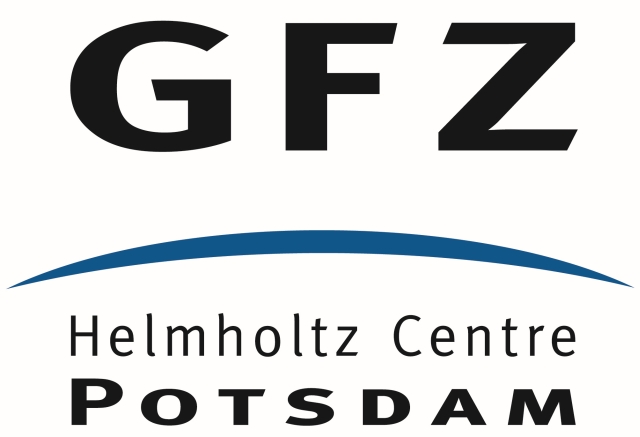 Your name and positionInstituteContact details (email)Date of applicationTitleStart dateEnd dateName / positionInstitutione-mail address	Please tick this box if you prefer a fully commercial project	A fully commercial project means that you will supply samples and GFZ staff will perform all sample preparation, analyses, raw data evaluation and reporting of results. The costs can vary, depending on type of analyses, samples type and sample preparation. GFZ will send you a quotation.	Please tick this box if you prefer a collaborative project	A collaborative project means that GFZ scientists will advise on sampling, sample preparation, analysis, data evaluation and interpretation, and will co-author publications. Contributions to costs for analysis/consumables are welcome.Will the lab work be carried out by a PhD student or postdoctoral researcher? If yes, please provide details in the box below (name, position, and contact details). Elaborate on the practical work/help in the lab that the student/PostDoc will do for the analysis. Important! The student or researcher must either already have all required qualifications or receive training at GFZ before starting the work. 	in situ 10Be or 26Al 	both in situ 10Be and 26Al 	For either exposure age determination or erosion rate studies. We expect that you estimate the amount of sample that is needed to reach an AMS 10Be/9Be ratio of 10-14. Please indicate if mineral separation is needed (at additional costs), or if pure quartz (<5 mg Al in total sample) is provided.	Meteoric 10Be 	both meteoric 10Be and 9Be	Various applications possible, ranging from dating to denudation rate studies. Please indicate sample type below.  rock carbonate sediment river / spring / ground water soil siliciclastic sediment soil water vegetation chemical extractions rain water wood seawater other acid mine drainage